Pefa Nairobi Central Sacco Limited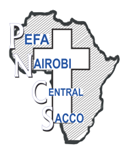 Tel: 0701619243                                                                                      SOLAR HOUSE, 3RD FLOOROur Ref: PNCS…………..                                                                       HARAMBEE AVENUE       Your Ref:…………………..                                                                    P.O.BOX 79459-00200 NAIROBIAll Communications and enquiries                                                           Email:info@pefasacco.co.keto The C.E.O                                                                                             Website: www.pefasacco.co.keDate……………………….BOARD MEMBER/SUPERVISORY NOMINATION APPLICATION FORMI……………………………………..holder of ID No………………, Member No……… do hereby present myself for the nomination  to the contest for a position of…………………………………………( Board member or supervisory)  in  Pefa Nairobi Central Sacco Limited.(Please fill the information appropriately)BIODATAMandatory RequirementsAdditional InformationFor how long have you been a member of PEFA Sacco?               [    ] YES        [    ] NODo you have any history of default of any loan you took from the Sacco for more than 3 months?                 [    ] YES                      [    ] NOHave you been dormant in your savings for more than 3 consecutive months?                 [    ] YES               [    ] NO(d) Are you a board member of another existing licensed SACCO?         [   ] YES         [   ] NO (e) Have you ever been convicted of any offense involving dishonesty or imprisonment for three months or more?         [   ] YES         [   ] NO   (f) Have you ever been named in an inspection report or an enquiry by either the authority or the           Commissioner?         [   ] YES         [   ] NO(g) Please list and ATTACH certificates of academic qualification starting from the highest.(i)(ii)(iii)(iv)(v)Eligibility to be elected as a BOARD MEMBER/SUPERVISORYFor one to be elected as a board member/supervisory, he/she must fulfill the following:Must have been a registered and contributing member of the society for the last three (3) years prior to the date of elections.Shall have attained a minimum of O level in education and demonstrated knowledge and passion of Sacco Management.Must have at least Ksh.100, 000 (one Hundred Thousand) in the society as non-withdraw able deposits, three months prior to the date of election, or as may be set by the AGM from time to time. Shall not be delinquent loans with the Sacco or any other financial institution for more than 60 (sixty) days within 2 (two) years prior to the elections.Must be a member of a church within the electoral zone.The board member/supervisory shall serve for a period of 3 (three) years but shall be eligible for re-election.Must have attained the minimum share capital of Ksh.10, 000 three months prior to the election date.The applicant must be residing within Nairobi Metropolis.DECLARATION I…………………………………………………accept and authorize publication of my personal profile by The Pefa Nairobi Central Sacco Society  Limited for the knowledge of the membership when elected as a board member. I also understand that my obligations with and related party dealings in the Society shall be disclosed to the members annually without the society seeking my approval.I also confirm that I have read, understood  and agree to be bound by the Co-operative Societies Act, the SACCO Act,  Society By-laws, Society policies and rules governing the nominations and election procedures in the society.Deadline for submissionThe application form should be forwarded to the society on or before 20th March, 2024 through our email: info@pefasacco.co.ke or delivered to our offices.FULL NAME OF MEMBERMEMBERSHIP NUMBERKRA PIN NUMBERNATIONAL I.D NUMBERDATE OF BIRTHPOSTAL ADDRESSPHONE NUMBER (S)EMAIL ADDRESSZONECOUNTYSUB COUNTYSHARE CAPITAL (Minimum Ksh.10,000)Non -Withdraw able Deposit as at March 2024 (Minimum Ksh. 100, 000 )TOTAL OUSTANDING LOANSDATE OF JOINING THE SACCO